Ms. Robert	 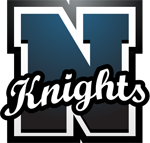 8th Grade Careers  	   Welcome to Careers Class,This class will meet for one semester and will prepare students with necessary academic, technical and work behavior skills to better prepare them to enter, compete and advance in education and a career of their choice. I know at first glance it may seem early to be thinking about a career but next year in high-school there are different pathway choices of classes for you to take that will help you later on with your career choice and/or college. Each student will fill out a pathways plan for high school according to their interests now, understanding that interests change and the plan might also change later. Some of the things that we may cover this semester are: Career ResearchPersonal ProfileJob Seeking SkillsResumes and InterviewsDigital Citizenship, Cyber Bullying, Online Safety and Web ResearchProfessionalism, Written/Verbal/Telephone and Non-Verbal CommunicationI will expect students to come to class prepared with their iPad charged, a pencil, paper for writing and any assigned work to be turned in or completed in class. If your iPad is not working when you come to class it is your responsibility to complete any work that is assigned using your iPad.  If you are absent you will have two days to complete any missed work. There is a folder in class for you to check for any work that was assigned while you were gone.  Late work will be accepted for 3 days after it was due, each day it is late your grade earned will be lowered by 10%. After 3 days you will receive a 0 grade for that assignment. I do accept extra credit work; you must speak to me on an individual basis to receive that assignment.  Please read through the student handbook, all forms that have been sent home and sign and return all necessary papers.  I will be using Google Classroom this year, remind 101 and I have a school Web page where I will post assignment helps and homework.  As always you will be able to check your grades on Power School for your GPA and any missing or late work.I am looking forward to an awesome year together!